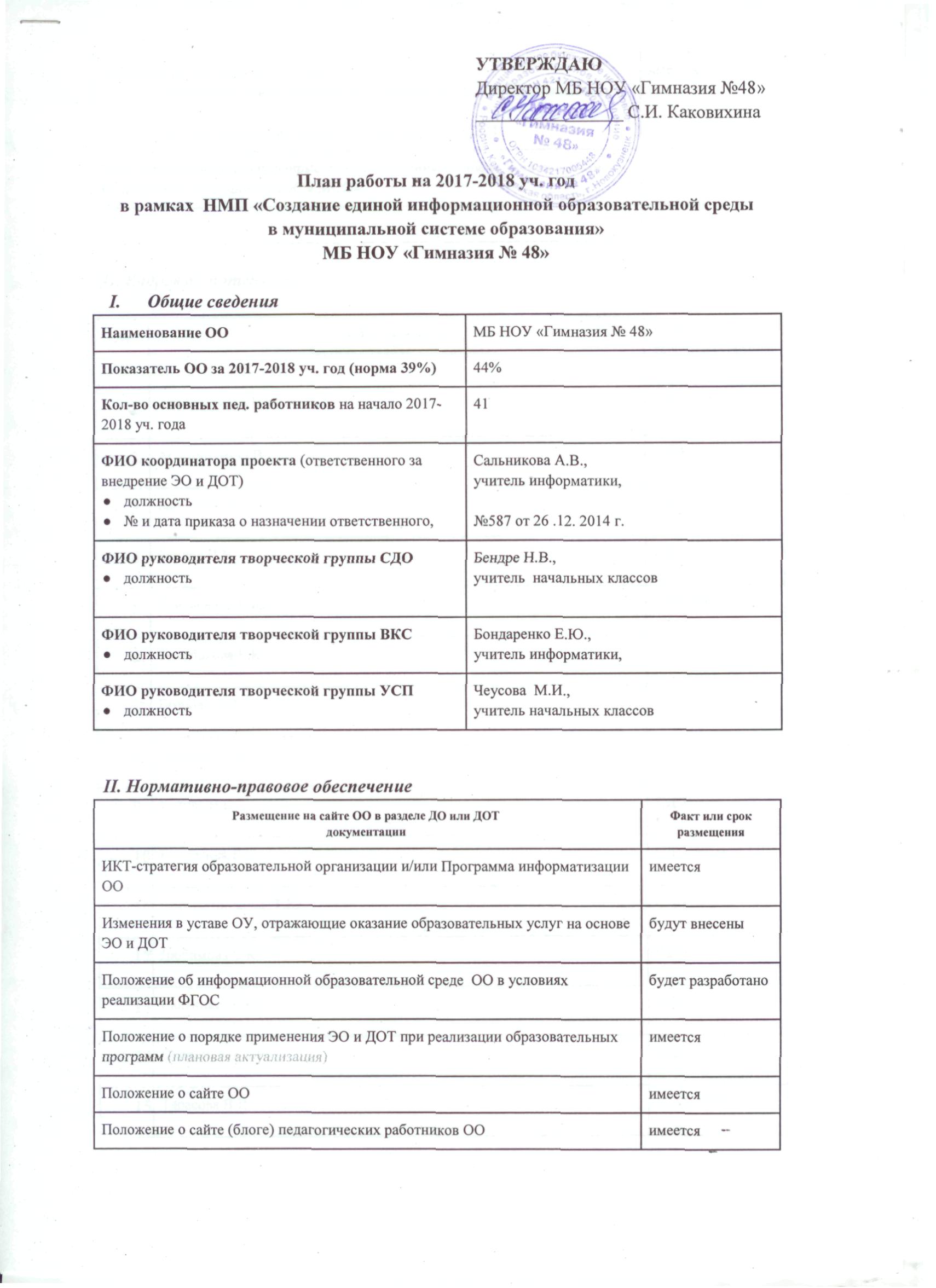 Общие сведения   II. Нормативно-правовое обеспечениеIII. Кадровый потенциалIV. 1. Перечень организационных мероприятий, проводимых участниками творческих групп по направлениям: СДО, ВКС, УСП и др.IV. 2. Перечень учебных мероприятий, проводимых участниками творческих групп по направлениям: СДО, ВКС, УСП и др. V. Участие в социально-значимых событиях, направленных на обобщение и распространение опыта в рамках проекта VI. Участие в конкурсных мероприятия в рамках проекта  VII. Размещение учебных разработок в  депозитариях в рамках проекта Наименование ООМБ НОУ «Гимназия № 48»Показатель ОО за 2017-2018 уч. год (норма 39%)44%Кол-во основных пед. работников на начало 2017-2018 уч. года41ФИО координатора проекта (ответственного за внедрение ЭО и ДОТ) должность№ и дата приказа о назначении ответственного,Сальникова А.В., учитель информатики,№587 от 26 .12. 2014 г.ФИО руководителя творческой группы СДОдолжностьБендре Н.В., учитель  начальных классовФИО руководителя творческой группы ВКСдолжностьБондаренко Е.Ю., учитель информатики,ФИО руководителя творческой группы УСПдолжностьЧеусова  М.И., учитель начальных классов Размещение на сайте ОО в разделе ДО или ДОТ документацииФакт или срок размещения ИКТ-стратегия образовательной организации и/или Программа информатизации ООимеетсяИзменения в уставе ОУ, отражающие оказание образовательных услуг на основе ЭО и ДОТбудут внесеныПоложение об информационной образовательной среде  ОО в условиях реализации ФГОСбудет разработано Положение о порядке применения ЭО и ДОТ при реализации образовательных программ (плановая актуализация)имеетсяПоложение о сайте ООимеетсяПоложение о сайте (блоге) педагогических работников ООимеетсяПриказ по ОУ на 2016-2017 уч. годо назначении ответственного за внедрение ЭО и ДОТ (координатора проекта)о составе творческих групп по внедрению ЭО и ДОТимеетсяПлан непрерывного внутрифирменного повышения квалификации педагогов в рамках НМП «Создание ЕИОС в МСО»имеется№ФИО, должностьучастника творческой группыНаправление творческой группы1Александрова Н.Ю. СДО, ВКС2Аристарина О.В.СДОБаркова О.В.СДОБендре Н.В.СДОБондаренко Е.Ю.СДО, ВКСГолобокова Е.К.СДОЕгорова Л.В.СДОЖданова Н.Н.СДО, ВКСКотова В.В.СДОКочергина Е.С.СДО, УСПКрестьянникова  Т.Ю.СДОЛюбимова С.К.СДОСальникова А.В.СДОСкопинцева С.В.СДОТарасова В.И.СДО, УСПХапрова Н.А.СДОХудолеева М.Н.СДОЧеусова М.И.СДО, УСПЧижова Л.В.СДО Итого педагогов, участников творческих групп Итого педагогов, участников творческих групп19% педагогов, участников творческих групп (норма 39%)% педагогов, участников творческих групп (норма 39%)44№ Организационные мероприятияНаправление творческой группыФИО ответственного за мероприятиеСроки1Регистрация учащихся 1-9-х классов в СДО «Прометей»Организация доступа педагогам  к курсам СДО «Прометей»СДОСальникова А.В.август2Организация отбора модулей курсов и тестовых материалов, размещенных в СДО “Прометей”,  для проведения занятий с  учащимися СДОБендре Н.В.июнь-август3Уточнение списка ОС в файле совместного редактирования «Образовательные события на базе ВКС и вебинары» 2016-2017ВКСБондаренко Е.В.август, ноябрь, январь, март4Организация отбора УСП из “Путеводителя УСП” 2016-2017УСПЧеусова М.И.август№ Вид учебного мероприятия,  класс, предмет, название (занятия с детьми)Направление творческой группыФИО участника творческих группСроки(четверти)1Работа с учащимися  на сайте по предметам СДОАристарина  О.В.Бендре Н.В.Баркова О.В.Александрова Н.Ю.Хапрова Н.А.Гладышева И.А.Грибановская Е.А.Жданова Н.Н.Хоменко Н.Г.Крестьянникова Т.Ю.Тарасова В.И.Сальникова А.В.2,3,42Работа с учащимися  на сайте по предметам УСПЧеусова М.И.Горшкова И.Г.Котова В.В.Кочергина Е.С.2,3,43Проведение урока  со средствами ВКСВКСБондаренко Е.Ю.Голобокова Е.К.Карачкина Т.Е.3 Итого педагогов, участников творческих групп Итого педагогов, участников творческих групп Итого педагогов, участников творческих групп Итого педагогов, участников творческих групп19% педагогов, участников творческих групп (норма 39%)% педагогов, участников творческих групп (норма 39%)% педагогов, участников творческих групп (норма 39%)% педагогов, участников творческих групп (норма 39%)45№Название события, форма представления опытаФИО участников творческих групп, направление творческой группыСроки1.Обучение на курсах ИПКСальникова А.В.Бондаренко Е.Ю.Бендре Н.В.Чеусова М.И.В течение учебного года2.Создание тестов и проведение занятий с учащимисяПедагоги гимназииВ течение учебного года Итого педагогов  участников творческих групп,  обобщающих и распространяющих опыт в рамках НМП в социально-значимых событиях (не ниже муниципального уровня) Итого педагогов  участников творческих групп,  обобщающих и распространяющих опыт в рамках НМП в социально-значимых событиях (не ниже муниципального уровня) Итого педагогов  участников творческих групп,  обобщающих и распространяющих опыт в рамках НМП в социально-значимых событиях (не ниже муниципального уровня)19 % педагогов  участников творческих групп,  обобщающих и распространяющих опыт в рамках НМП в социально-значимых событиях (не ниже муниципального уровня) % педагогов  участников творческих групп,  обобщающих и распространяющих опыт в рамках НМП в социально-значимых событиях (не ниже муниципального уровня) % педагогов  участников творческих групп,  обобщающих и распространяющих опыт в рамках НМП в социально-значимых событиях (не ниже муниципального уровня)45№Название конкурсных мероприятий, вид материалов представляемых на конкурсФИО участников творческих групп, направление творческой группыСроки1.Кузбасская образовательная ярмаркаПедагоги гимназииМарт-апрель 2018 г.2.3. ... Итого педагогов  участников творческих групп, разработавших учебные материалы в рамках НМП и представивших их для участия  в конкурсах разработок (не ниже муниципального уровня)  Итого педагогов  участников творческих групп, разработавших учебные материалы в рамках НМП и представивших их для участия  в конкурсах разработок (не ниже муниципального уровня)  Итого педагогов  участников творческих групп, разработавших учебные материалы в рамках НМП и представивших их для участия  в конкурсах разработок (не ниже муниципального уровня) 10 % педагогов участников творческих групп, разработавших учебные материалы в рамках НМП и представивших их для участия  в конкурсах разработок (не ниже муниципального уровня % педагогов участников творческих групп, разработавших учебные материалы в рамках НМП и представивших их для участия  в конкурсах разработок (не ниже муниципального уровня % педагогов участников творческих групп, разработавших учебные материалы в рамках НМП и представивших их для участия  в конкурсах разработок (не ниже муниципального уровня23№Название депозитария, вид материалов, размещаемых в депозитарииФИО участников творческих групп, направление творческой группыСроки1.Тесты по предметамПедагоги гимназииВ течение учебного года Итого педагогов  участников творческих групп, разработавших учебные материалы в рамках НМП и разместивших их в депозитарии(не ниже муниципального уровня) Итого педагогов  участников творческих групп, разработавших учебные материалы в рамках НМП и разместивших их в депозитарии(не ниже муниципального уровня) Итого педагогов  участников творческих групп, разработавших учебные материалы в рамках НМП и разместивших их в депозитарии(не ниже муниципального уровня)19 % педагогов  участников творческих групп, разработавших учебные материалы в рамках НМП и разместивших их в депозитарии(не ниже муниципального уровня % педагогов  участников творческих групп, разработавших учебные материалы в рамках НМП и разместивших их в депозитарии(не ниже муниципального уровня % педагогов  участников творческих групп, разработавших учебные материалы в рамках НМП и разместивших их в депозитарии(не ниже муниципального уровня45